Monday 1 – Tuesday 2 February 20211200 – 1500 hours (CEST)Virtual meeting	Fabio BIGI
	ChairmanInformal Experts Group on WTPF-21
Fourth meeting – Virtual meeting, 1-2 February 2021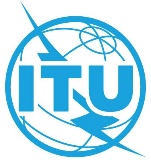 Document IEG-WTPF-21-4/1-E7 December 2020English onlyDRAFT AGENDADRAFT AGENDAINFORMAL EXPERTS GROUP ON WTPF-21 (IEG-WTPF-21)INFORMAL EXPERTS GROUP ON WTPF-21 (IEG-WTPF-21)Item1Introductory remarks2Adoption of the Agenda 3Comments received on the 4th draft of the Report by the Secretary-General 4Discussion of Contributions on possible draft Opinions5Next steps6Other business